      Volunteer Application            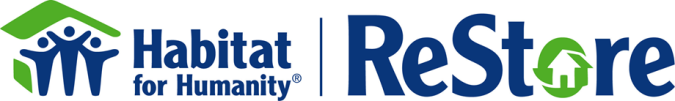                   Of Fond du Lac CountyPlease let us know where you’d like to help: (Check all that apply)Sales/Warehouse VolunteerI am comfortable moving/lifting medium/large size items up to 50#I have customer service experience/ skillsI have operated a cash register beforeI have knowledge of basic home repair / building materialsI have volunteer in a Habitat ReStore before (Location)______________Donation Pick-up VolunteerI am comfortable moving Lifting large items up to 50#Administrative VolunteerPlease note any special skills in this area (computer skills, grant, writing, office experience, marketing, fund raising, web design, and etc.)How often would you like to volunteer?   	 Weekly  	Every other weekPlease fill in your availability:Habitat ReStore Shifts M –TH: 9 am – 5 pm, Friday: 9 am- 5 pm, Saturday: 9am – 5 pmSummarize your previous volunteer experience.I hereby authorize HFHFDLC / The Habitat ReStore and a 3rd Party to perform a background screening check by contacting the appropriate authorities on matters of public and non-public record (including future screenings for retention, reassignment or promotion, if applicable, and unless revoked by Applicant in writing). A background check is not only for the benefit of Habitat for Humanity of Fond du Lac County / The Habitat ReStore, but also for the benefit of employees and volunteers. All reports are confidential. Please Read and Initial each paragraph._______ I understand that in processing my volunteer application n with Habitat for Humanity of Fond du Lac County, an investigative report may be conducted. Any such background check report may contain information bearing on criminal records and any data provided on this application, or during the interview process._______ I authorize the appropriate individuals, companies, institutions or agencies to release information, and I release, hold harmless, and indemnify them from any liability as a result of such inquiries or disclosures. I further understand and waive my right of privacy in this investigation and release, hold harmless and indemnify Habitat for Humanity of Fond du Lac County, and its agent, 3rd Party, from any liability._______ An investigative report may be generated summarizing this information. I have a right under the "Fair Credit Reporting Act" and state law to obtain a copy of this report by providing proper identification and directing a written request to Habitat for Humanity of Fond du Lac County at P.O. Box 2311, Fond du Lac, WI 54935._______ I hereby certify that all the statements and answers set forth on this application form are true and complete to the best of my knowledge, and I understand that if any statements and/or answers are found false or the information has been omitted, such false statements or, omissions may be cause for rejection or termination of my volunteer appointment or application._______ SAFETY INFORMATION: I WILL REPORT ANY INJURIES OCCURING ONSITE TO MY SUPERVISOR IMMEDIATELY! (Please note, it is also required that an accident report be completed if any accident, injury, or "near miss" occurs)._______ PHOTO RELEASE: Habitat ReStore will occasionally take photos of our volunteers at work and special events. We may publish these photos on our website, in our newsletters or in other informational materials. Please contact a Habitat for Humanity of Fond du Lac County staff member, if you prefer your photo not be taken.Name of: Volunteer _______________________________________________ Date: _________If volunteer is less than 18 years of age (a minor) a parent or guardian must sign this agreement.Signature of parent or guardian ______________________________________ Date _________Volunteer Concealed Carry Weapons PolicyAll volunteers are prohibited from carrying concealed weapons including handguns,electronic weapons also known as Tasers, knives, and billy clubs, during the course ofthe volunteer's participation as a volunteer, regardless of whether a volunteer islicensed to carry a concealed weapon by the State of Wisconsin or any other statewhose concealed carry licenses are recognized by the Wisconsin Department ofJustice.The phrase "during the course of volunteer participation" is defined as any action youundertake on behalf of HFHFDLC as part of your volunteer duties, or those actions youundertake at the request of HFHFDLC which may be in addition to your regular volunteerduties, all on and off-site HFHFDLC-sponsored events, all events which you attend as avolunteer representative of HFHFDLC regardless of whether the client or event siteallows the concealed carry of weapons, and while traveling in a HFHFDLC vehicle.Volunteers are not prohibited from carrying a concealed weapon during the course ofvolunteer participation while in their personal vehicle. Once the volunteer who isacting during the course of volunteer participation exits the personal vehicle,however, the prohibition on carrying a concealed weapon is once again in effect.HFHFDLC prohibits the concealed carry of weapons by any person on its premises. Thisincludes all offices, work or build sites and any structures on the work or build sitesbeing used by or for HFHFDLC purposes, and any other areas, buildings or structureswhich are used for and during the course of, HFHFDLC's business, except that allpersons, including volunteers, may carry a concealed weapon in personal vehicles inall parking lots and any area that is used for parking. HFHFDLC will post appropriatesigns, as required by law, indicating that the concealed carry of weapons isprohibited.It is expected that any volunteer who carries a concealed weapon in his/ her personalvehicle which is parked on HFHFDLC parking lots or any area that is used for parking,and/ or in a personal vehicle during the course of his/her volunteer participation, willbe licensed by the State of Wisconsin or by a state whose concealed carry licenses arerecognized by the Wisconsin Department of Justice; and will be familiar with, andabide by, all laws of the State of Wisconsin relating to carrying a concealed weaponand/or conduct which is prohibited while carrying or using a weapon allowed to becarried under the Concealed Carry Weapons law. HFHFDLC will not inquire about avolunteer's Concealed Carry Weapons License, however, if the HFHFDLCdiscovers that avolunteer is carrying a concealed weapon without a license or in violation of thispolicy, the volunteer will be immediately asked to leave the worksite, structure orbuilding, reported to authorities if appropriate, and will no longer be able toparticipate as an HFHFDLC volunteer.Nothing in this policy is intended to violate or infringe upon the rights grantedunder Wisconsin's Concealed Carry Weapons law.\\192.168.11.100\data\Projects\office\2016 forms\Volunteer Waiver forms 2016.docIndividual Information	First NameLast NameM.I.         D.O.BAddressCityZipZipSocial Security NumberCell PhoneE-mail  addressE-mail  addressAffiliationAffiliationAffiliationAffiliationI am a Thrivent member (We ask that you provide this information in response to a home grant             provided to Habitat by Thrivent Financial)I am a Habitat Home OwnerThis is to complete student “Service Learning” Community Service hoursThis is to complete court ordered community service of ____ hours.I am a Thrivent member (We ask that you provide this information in response to a home grant             provided to Habitat by Thrivent Financial)I am a Habitat Home OwnerThis is to complete student “Service Learning” Community Service hoursThis is to complete court ordered community service of ____ hours.Areas of InterestAvailabilityMondayTuesdayWednesdayThursdayFridaySaturdayPrevious Volunteer ExperienceEmergency ContactNameRelationshipHome PhoneCell Phone Work PhoneAgreement and Signature